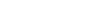 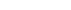 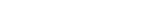 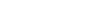 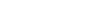                                                                  Khadiga Abdelrahman Aboellail   Address: Egypt, minia, Samallout  Khadigaarhman@vet.aun.edu.eg             mobile no:(02)01151868604EDUCATION2018 :	B.Sc. of veterinary medicine .Assiut  university ,Appreciation : Excellent with honors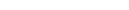 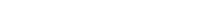 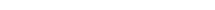 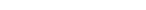 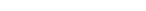 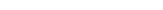 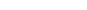 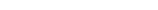 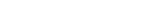 COMPUTER SKILLVery good at Computer maintenance and internet tools.Very good in different types of operating systems such as: Windows XP, Windows 7. Very good at office tools such as: Word, PowerPoint, Excel, and Access.LANGUAGE SKILLSArabic	Mother LanguageEnglish	Very GoodSOFT AND PERSONAL SKILLSAble to communicate well with people. Can give good presentation.Having good experience in Time Management.Able to work under pressure.ACTIVITIES AND Courses Workshop on Immunohistochemistry &Image Analysis using Image J in Faculty of veterinary medicine Assiut  university.Training course of food microbiology in Assiut Animal Health Research Institute.Training course of poultry diseases (Diagnosis And Treatment) in Assiut Animal Health Research Institute.Training course of Fish diseases (Diagnosis And Treatment) in Assiut Animal Health Research Institute.How to rescue it course which was held by Qalam we Ketab team .Date of Birth:	26      April , 1995Marital status:	single